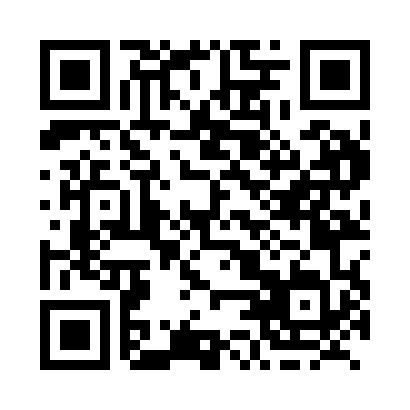 Prayer times for Castlereagh, Nova Scotia, CanadaWed 1 May 2024 - Fri 31 May 2024High Latitude Method: Angle Based RulePrayer Calculation Method: Islamic Society of North AmericaAsar Calculation Method: HanafiPrayer times provided by https://www.salahtimes.comDateDayFajrSunriseDhuhrAsrMaghribIsha1Wed4:276:021:126:138:239:592Thu4:256:011:126:148:2410:003Fri4:235:591:126:158:2510:024Sat4:215:581:126:158:2610:045Sun4:195:571:126:168:2810:066Mon4:175:551:126:178:2910:087Tue4:155:541:126:188:3010:098Wed4:135:531:126:188:3110:119Thu4:115:511:126:198:3210:1310Fri4:095:501:116:208:3410:1511Sat4:075:491:116:208:3510:1712Sun4:055:471:116:218:3610:1813Mon4:045:461:116:228:3710:2014Tue4:025:451:116:228:3810:2215Wed4:005:441:116:238:4010:2416Thu3:585:431:116:248:4110:2617Fri3:575:421:126:258:4210:2718Sat3:555:411:126:258:4310:2919Sun3:535:401:126:268:4410:3120Mon3:525:391:126:278:4510:3221Tue3:505:381:126:278:4610:3422Wed3:495:371:126:288:4710:3623Thu3:475:361:126:288:4810:3824Fri3:465:351:126:298:4910:3925Sat3:445:341:126:308:5010:4126Sun3:435:331:126:308:5110:4227Mon3:425:331:126:318:5210:4428Tue3:405:321:126:318:5310:4529Wed3:395:311:136:328:5410:4730Thu3:385:311:136:338:5510:4831Fri3:375:301:136:338:5610:50